ИСТОРИЯ (8 КЛАСС)27.04.2020Тема: «Франция в XVIII в.»Классная работа	Вспомните из истории 7 класса, какие события происходили во Франции в XVI-XVII в. Какая форма правления сложилась во Франции в тот период?	Домашнее заданиеПосмотрите видео, посвященное Франции XVIII в. Ссылка на видео https://youtu.be/DCEXqjoVMR4 Запомните, какие основные причины привели эту страну к революции.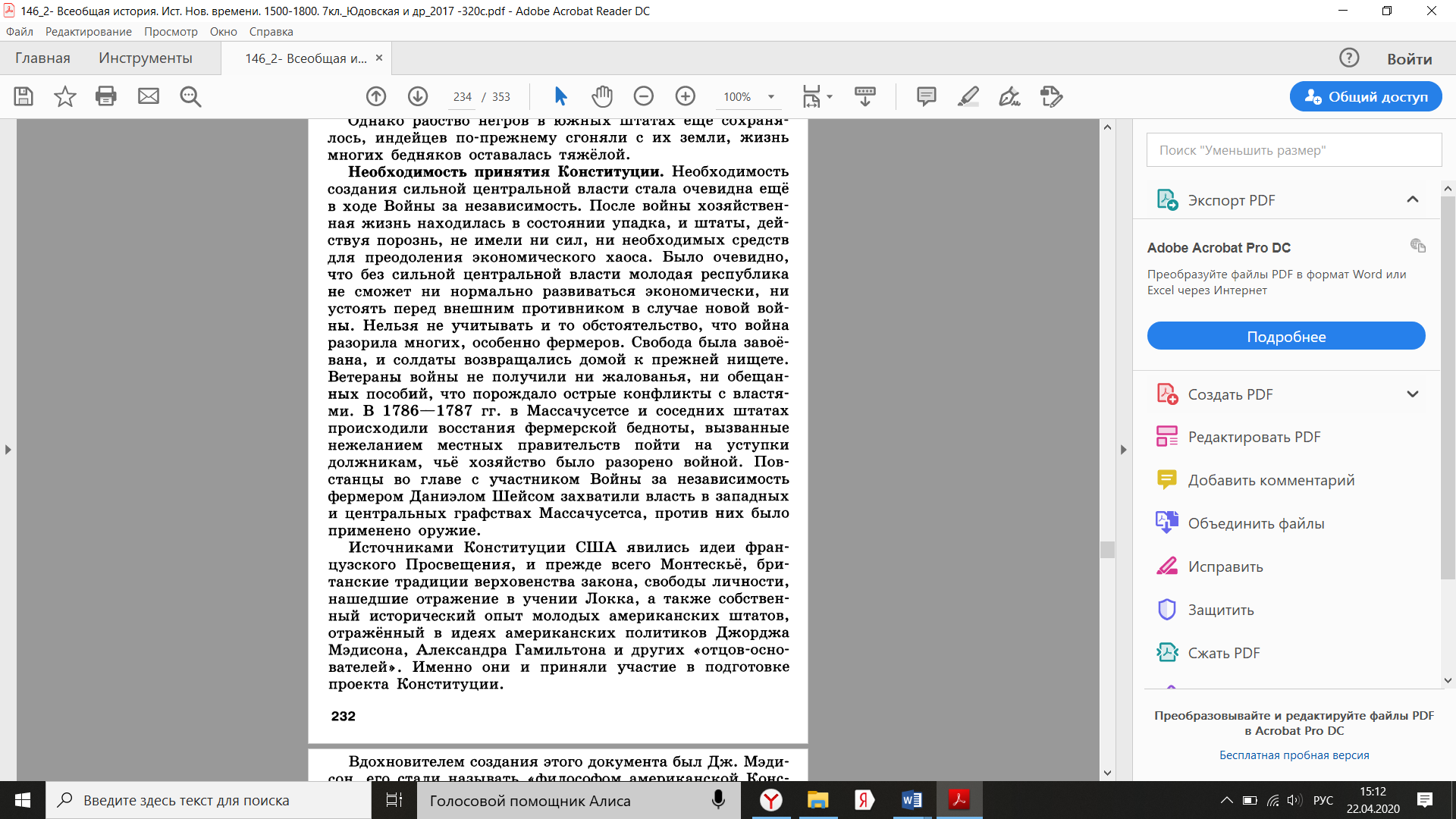 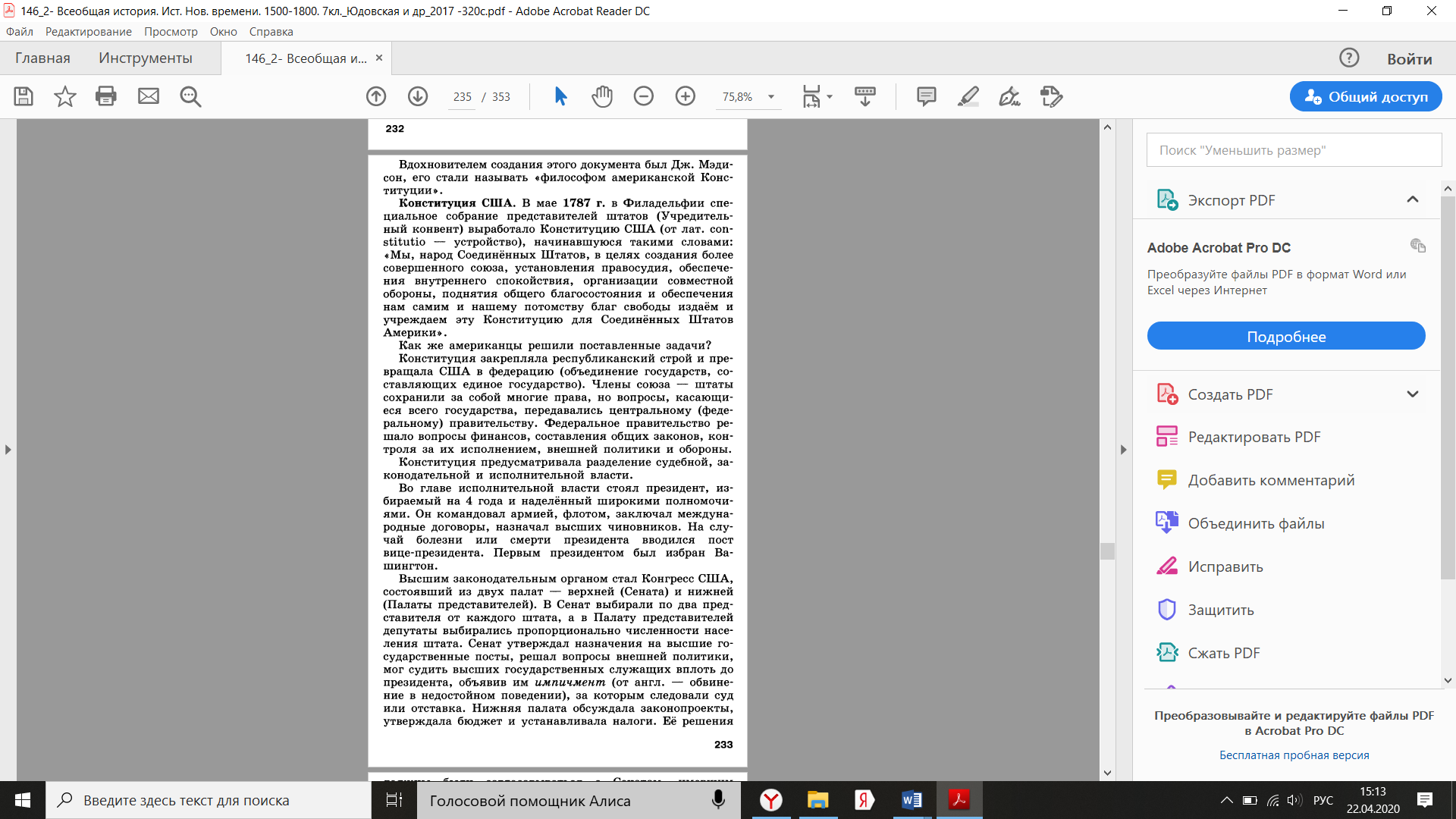 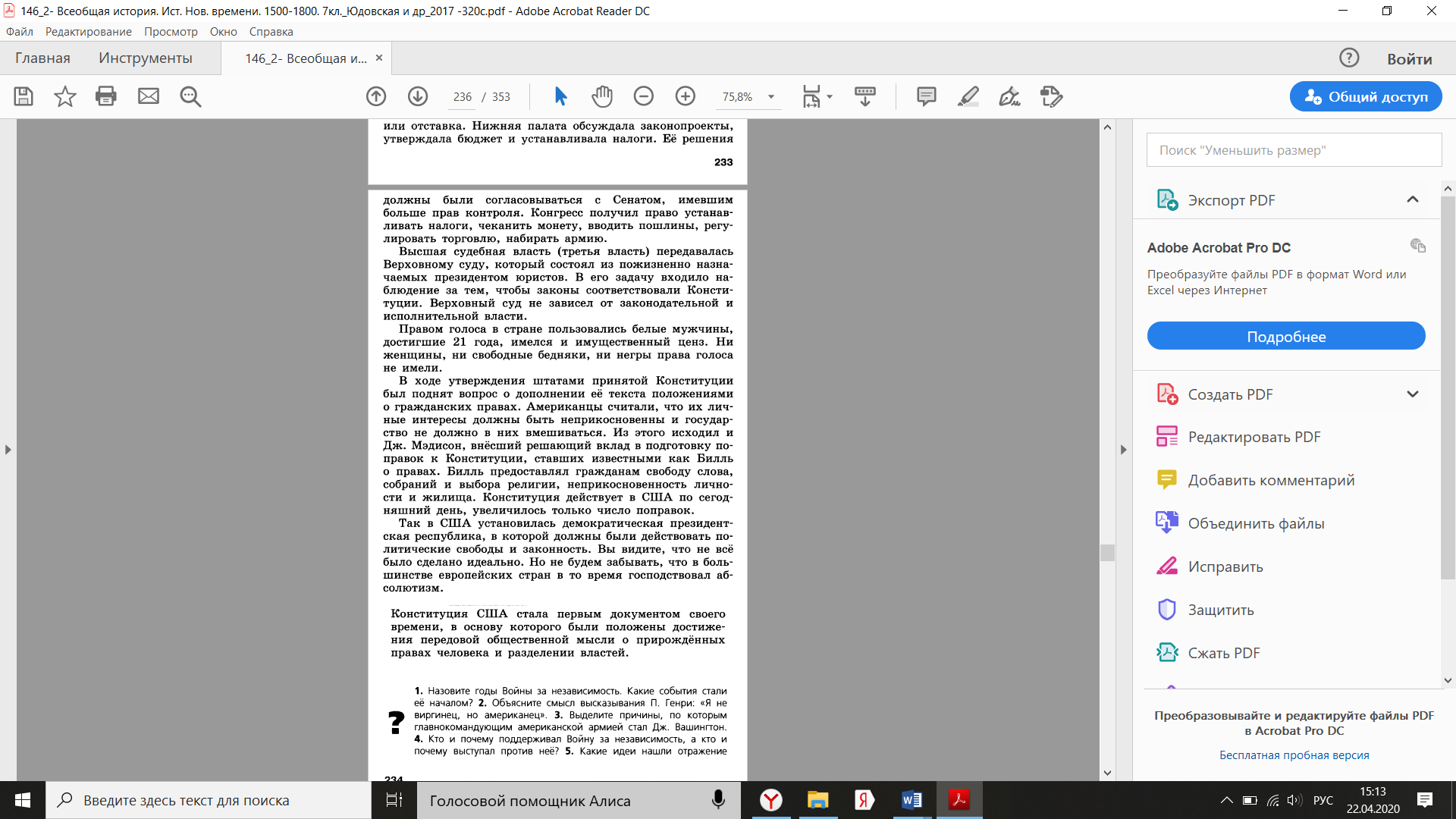 